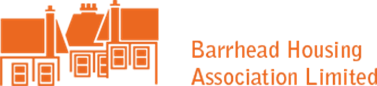  Barrhead Housing Association Community Chest Grant Application Form Please refer to our Website for further information The BHA Community Chest gives access to grants of up to £250 to pay for training courses, clothing and membership that might not be affordable otherwise which supports BHA’s Community Regeneration Objective: Tenancy Sustainability: Support People into Employment. Grant Rounds Deadlines:Grant Round Opens 1st April 2019; Grant Round Closes: 30th June 2019 (Applications Received after this time will be included in the subsequent rounds, unless the grant pot is exhausted)Who is the grant aimed at?•	Tenants of Barrhead Housing Who can complete an application?•	A Tenant Over 16 •	A parent, teacher, social services, doctor, carer, council employeeWhat can we fund?•	Fees for clubs, classes or membership•	Education such as evening classes, courses or extra tuition•	Skills development related activities•	Clothing for a specific event or need e.g. a job interview, winter coat, shoesWhat happens once you’ve applied?When you have completed your application you can deliver it to us:•	By email		enquires@barrheadha.org•	By post/hand:	Community ChestBarrhead Housing Association Limited60-70 Main StreetBarrheadG78 1SBHow will you know if you’ve been successful or not?Once we receive your application, we’ll give it careful consideration. We might be in touch if we want to clarify anything with you.If your application is successful, we’ll contact you to arrange payment to a bank account, if the applicant does not have a bank account, we will be happy to support setting up an Account with Pioneer Mutual Credit Union. If you have any questions before you apply, or questions about your application, get in touch with us:Tel: 0141 881 0638Email: enquires@barrheadha.orgApplication forms are also available on our website at www.barrheadha.orgAbout you/your nominee:Basic project detailsPlease give us a breakdown of how the Barrhead Housing Association Community Chest Grant will be spent.We want to promote the Community Chest fund to as many Barrhead Housing people as possible.Would you be happy if the Association contacted you about publicising your application if it’s approved? Please tick here:Your signature (this must be the signature of the main contact in Question 1).Please submit an electronic copy of your application form to:enquires@barrheadha.orgBy post/hand:	Community Chest, Barrhead Housing Association Limited60-70 Main StreetBarrheadG78 1SBThank you and good luck! 1Name of applicant 2Applicant’s contact address3Main applicant contact details (direct line/mobile/email)4Address (if different from above)5Telephone number6E-mail address7How did you hear about the Barrhead Housing Association Community Chest Grant?8What skills/ knowledge or benefit will you gain from receiving this funding?Tell us what you hope to achieve with the funding and what would happen if you don’t receive the funds? (Max 300 words)What is the total cost of your project, activity or item?What is the total cost of your project, activity or item?£How much of the cost would you like the Community Chest to fund?How much of the cost would you like the Community Chest to fund?£9Item / ActivityCost (£)Total amount  £Should your application be successful to whom should the cheque be made payable?Should your application be successful to whom should the cheque be made payable?YesNoI confirm, to the best of my knowledge and belief, that the information in this application form is true and correct.  I understand that you may ask for additional information at any stage of the application process.Signed:Date: